ANEXO ÚNICO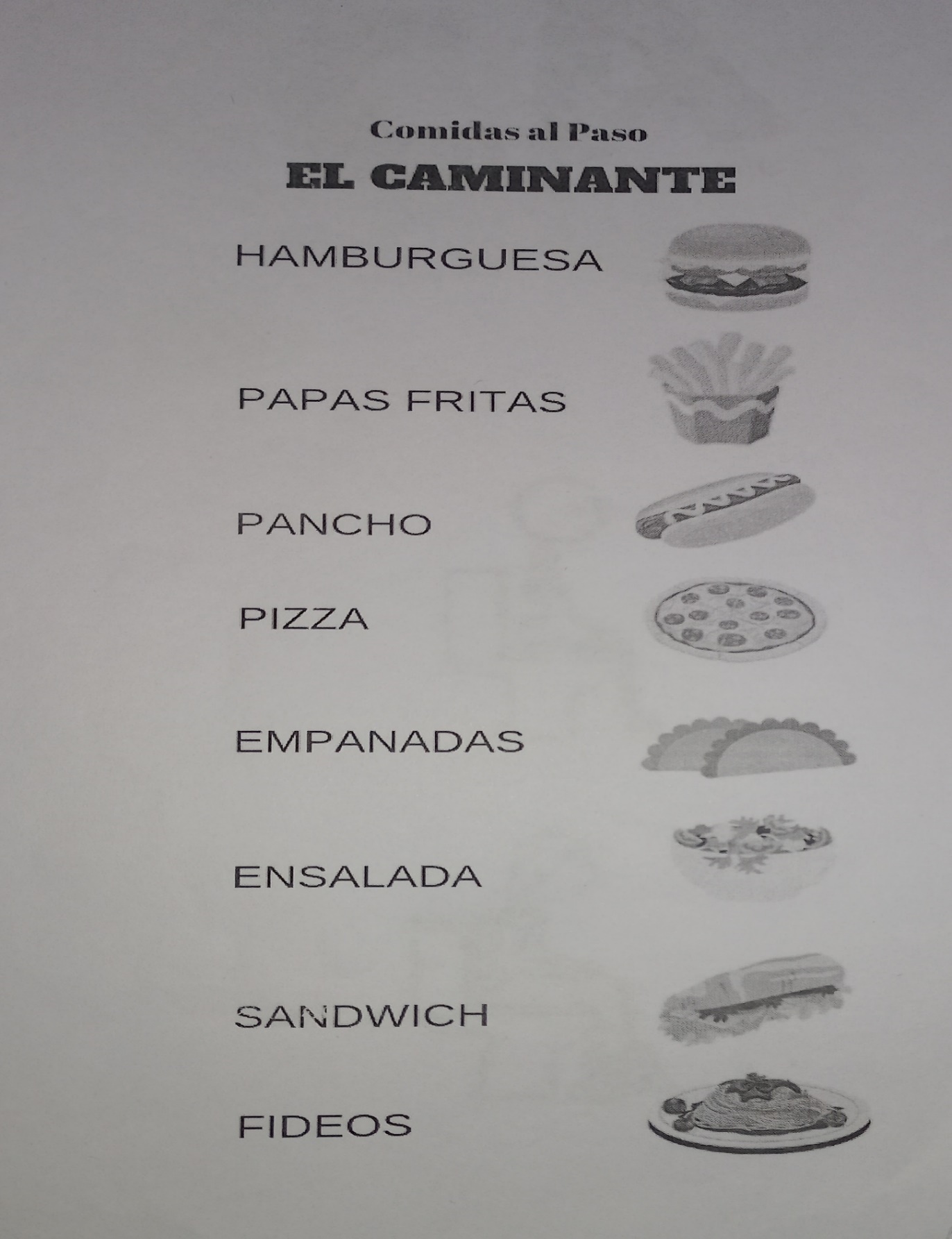 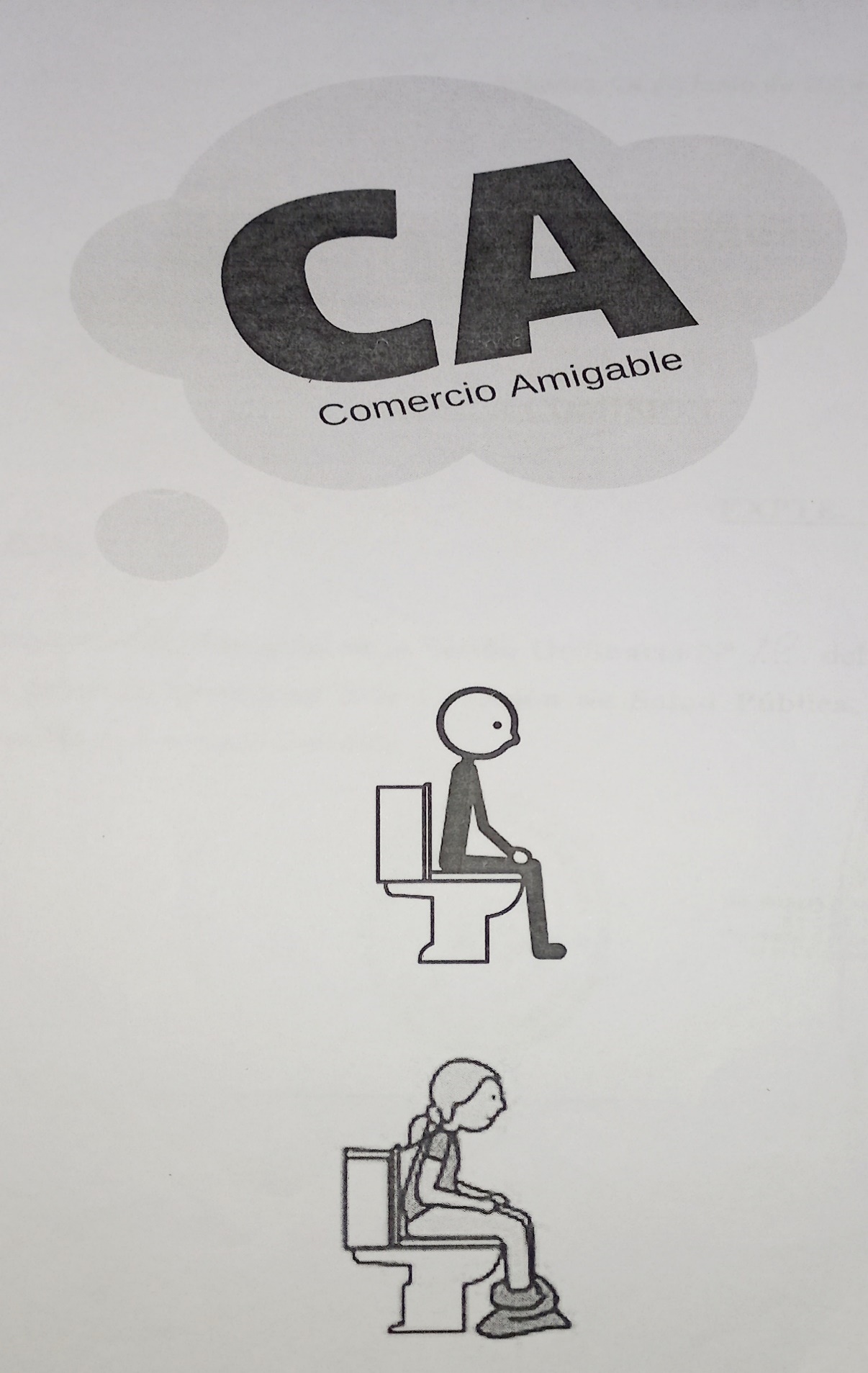 